Από: Ο.Δ.Ε.                                                                                       08/03/2022	ΑΝΑΚΟΙΝΩΣΗΕΠΕΙΤΑ ΑΠΟ ΤΗΝ ΑΚΥΡΩΣΗ ΤΗΣ ΕΚΛΟΓΙΚΗΣ ΔΙΑΔΙΚΑΣΙΑΣ <<ΑΝΑΔΕΙΞΗ ΕΚΠΡΟΣΩΠΩΝ ΣΤΑ ΣΥΛΛΟΓΙΚΑ ΟΡΓΑΝΑ ΤΟΥ ΠΑΝΕΠΙΣΤΗΜΙΟΥ ΔΥΤΙΚΗΣ ΜΑΚΕΔΟΝΙΑΣ>> Η ΟΠΟΙΑ ΑΚΥΡΩΘΗΚΕ ΛΟΓΟ ΤΕΧΝΙΚΩΝ ΠΡΟΒΛΗΜΑΤΩΝ,Η ΕΠΑΝΑΛΗΨΗ ΤΗΣ ΕΚΛΟΓΙΚΗΣ ΔΙΑΔΙΚΑΣΙΑΣ <<ΑΝΑΔΕΙΞΗ ΕΚΠΡΟΣΩΠΩΝ ΣΤΑ ΣΥΛΛΟΓΙΚΑ ΟΡΓΑΝΑ ΤΟΥ ΠΑΝΕΠΙΣΤΗΜΙΟΥ ΔΥΤΙΚΗΣ ΜΑΚΕΔΟΝΙΑΣ>> ΘΑ ΠΡΑΓΜΑΤΟΠΟΙΗΘΕΙ ,ΕΠΕΙΤΑ ΑΠΟ ΕΠΙΚΟΙΝΩΝΙΑ ΚΑΙ ΕΓΚΡΙΣΗ ΤΟΥ ΓΡΑΦΕΙΟΥ ΑΡΩΓΗΣ ΧΡΗΣΤΩΝ "Ζευς", ΤΡΙΤΗ 15/03/2022  07:00 Π.Μ. – 19:00 Μ.Μ..ΤΟ Ο.Δ.Ε.ΠΡΟΕΔΡΟΣ ΕΦΟΡΕΥΤΙΚΗΣ ΕΠΙΤΡΟΠΗΣΛΑΖΑΡΙΔΗΣ ΑΡΙΣΤΕΙΔΗΣ.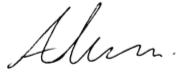 ΤΑ ΜΕΛΗΧΡΗΣΤΟΣ ΜΠΟΥΡΑΣ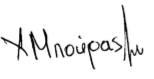 ΧΟΥΤΖΙΟΥΜΗΣ ΒΑΣΙΛΗΣ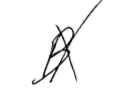 